РОССИЙСКАЯ ФЕДЕРАЦИЯ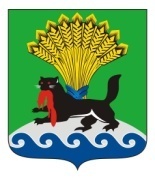 ИРКУТСКАЯ ОБЛАСТЬИРКУТСКОЕ РАЙОННОЕ МУНИЦИПАЛЬНОЕ ОБРАЗОВАНИЕАДМИНИСТРАЦИЯРАСПОРЯЖЕНИЕот «__21___»______05_________ 2014 г.					      №____229_______Об утверждении условий приватизации В соответствии с Федеральным законом от 21.12.2001 г. № 178 –ФЗ                   «О приватизации государственного и муниципального имущества», положением Об организации продажи государственного или муниципального имущества на аукционе, утвержденным постановлением Правительства Российской Федерации от 12.08.2002 г. № 585, решением Иркутской районной Думы от 19 декабря 2013      № 55-428/рд «Об утверждении прогнозного плана (программы) приватизации муниципального имущества на 2014 год», решением Иркутской районной Думы от 30.04.2014 № 61-468/рд «О внесении изменений в решение Думы Иркутского района от 19.12.2013 № 55-428/рд «Об утверждении прогнозного плана (программы) приватизации муниципального имущества на 2014 год», приложением № 1 к решению Думы Иркутского района от 30.04.2014 № 61-468/рд. руководствуясь ст. ст. 39, 45, 54 Устава Иркутского районного муниципального образования1. Утвердить решение об условиях приватизации автомобилей в количестве        2 штук, принадлежащих Иркутскому районному муниципальному образованию.2. Опубликовать настоящее распоряжение в газете «Ангарские огни», разместить в сети «Интернет» на официальном сайте администрации Иркутского района http://www.irkraion.ru, а также на официальном сайте Российской Федерации для размещения информации о проведении торгов http://www.torgi.gov.ru. 3. Контроль исполнения распоряжения возложить на Комитет по управлению муниципальным имуществом и градостроительной политике администрации Иркутского районного муниципального образования.Мэр									               И.В. НаумовРешение об условиях приватизации 1. Настоящее Решение определяет порядок приватизации муниципального имущества –автомобилей в количестве 2 штук, принадлежащих Иркутскому районному муниципальному образованию.2. Наименование, состав и характеристика имущества:ЛОТ № 1автомобиль марки ВАЗ 2106;Год выпуска – 2004;Тип транспортного средства – легковой;Модель, № двигателя – 2106*7825998;Тип двигателя – бензиновый, карбюраторный;Идентификационный номер (VIN) – XTK21060040109936;Номер кузова (кабина, прицеп) – 0109936;Цвет кузова – белая- белая;Технический паспорт ТС – 18 КУ 312276.Нормативная цена имущества составляет 9 462 рублей в соответствии с отчетом №45 об оценке рыночной стоимости от 20.03.2014 г.Начальная цена продажи – 9 462 (девять тысяч четыреста шестьдесят два) рублей.Шаг аукциона (величина повышения начальной цены) составляет не более 5% от начальной стоимости имущества – 473 (четыреста семьдесят три) рубля.Задаток вносится в валюте Российской Федерации в размере  не более 10 % от начальной стоимости имущества - 946(девятьсот сорок шесть) рублей на счет Продавца.Иные условия – возмещение затрат Комитета по управлению муниципального имущества и градостроительной политике администрации Иркутского районного муниципального образования в размере 2000 (две тысячи) рублей на проведение оценки рыночной стоимости на основании отчета  № 45 от 20.03.2014 г. в течение 5 рабочих дней с момента подписания договора купли-продажи путем перечисления суммы на счет Продавца.ЛОТ № 2автомобиль марки ВАЗ 21310;Год выпуска – 2001;Тип транспортного средства – джип;Тип двигателя  - бензиновый;Идентификационный номер (VIN) – XTA21310020032784;Номер кузова (кабина, прицеп) – 0032784;Цвет кузова – ярко-белый;Технический паспорт ТС – 38 КЕ 947610.Нормативная цена имущества составляет 15 595 рублей в соответствии с отчетом № 46 об оценке рыночной стоимости от 28.03.2014 г.Начальная цена продажи – 15 595 (пятнадцать тысяч пятьсот девяносто пять) рублей.Шаг аукциона (величина повышения начальной цены) составляет не более 5% от начальной стоимости имущества – 779 (семьсот  семьдесят девять) рублей.Задаток вносится в валюте Российской Федерации в размере  не более 10 % от начальной стоимости имущества – 1 559 (одна тысяча пятьсот пятьдесят девять) рублей на счет Продавца.Иные условия – возмещение затрат Комитета по управлению муниципального имущества и градостроительной политике администрации Иркутского районного муниципального образования в размере 2000 (две тысячи) рублей на проведение оценки рыночной стоимости на основании отчета    № 46 от 28.03.2014 г. в течение 5 рабочих дней с момента подписания договора купли-продажи путем перечисления суммы на счет Продавца.3. Способ приватизации – продажа муниципального имущества на аукционе, открытом по составу участников. Предложения по цене продаваемого имущества заявляются участниками аукциона открыто в ходе проведения торгов. 4. Продавцом имущества выступает Комитет по управлению муниципальным имуществом и градостроительной политике администрации Иркутского районного муниципального образования.I. Общие положения1. Основание проведения торгов – Прогнозный план (программа) приватизации муниципального имущества, утвержденный решением Иркутской районной Думы от 19 декабря 2013 № 55-428/рд «Об утверждении прогнозного плана (программы) приватизации муниципального имущества на 2014 год», решением Иркутской районной Думы от 30.04.2014                № 61-468/рд «О внесении изменений в решение Думы Иркутского района от 19.12.2013 № 55-428/рд «Об утверждении прогнозного плана (программы) приватизации муниципального имущества на 2014 год», приложением № 1 к решению Думы Иркутского района от 30.04.2014          № 61-468/рд.2. Собственник выставляемого на торги имущества – Иркутское районное муниципальное образование. Имущество составляет казну Иркутского районного муниципального образования.3. Организатор торгов (Продавец) - Комитет по управлению муниципальным имуществом и градостроительной политике администрации Иркутского районного муниципального образования.4. Дата начала приема заявок – 23 мая 2014 г.5. Дата окончания приема заявок – 18 июня 2014 г. в 14 часов 00 минут.6. Время и место приема заявок и ознакомления с информацией по аукциону по рабочим дням с 10.00 до 17.00 (перерыв с 13.00 до 14.00) по адресу: гор. Иркутск, ул. Софьи Перовской, 30/1, кабинет 311. Телефон 209-928.7. Дата, время и место определения участников аукциона – 23 июня 2014 г. в 14 часов 00 минут по адресу: г. Иркутск, ул. Рабочего Штаба, 17.8. Дата, время и место проведения аукциона – 09 июля 2014 г. в 14 часов 00 минут по адресу:             г. Иркутск, ул. Рабочего Штаба, 17, каб. № 3II. Условия участия в аукционе1. Общие условияЛицо, желающее приобрести выставляемое на аукцион имущество (далее - претендент), обязано осуществить следующие действия:внести задаток на счет Продавца в указанном в настоящем информационном сообщении порядке;в установленном порядке подать заявку по утвержденной Продавцом форме одновременно с полным комплектом требуемых для участия в аукционе документов.Заявка на участие в аукционе подается претендентом путем вручения представителю Продавца в месте и в сроки, указные в настоящем извещении. 2. Порядок внесения задатка и его возврата.Задаток вносится в валюте Российской Федерации в размере не более 10 % от начальной стоимости имущества на счет Продавца.      и должен поступить на указанный счет не позднее 14 часов 00 минут 23 июня 2014 г. Документом, подтверждающим поступление задатка является выписка с лицевого счета Комитета по управлению муниципальным имуществом и градостроительной политике администрации Иркутского районного муниципального образования.2.1. Задаток возвращается претенденту в следующих случаях и порядке:в случае отзыва заявки претендентом до даты окончания приема заявок - не позднее пяти дней со дня поступления Продавцу письменного уведомления от претендента об отзыве заявки;в случае поступления уведомления об отзыве заявки претендентом позднее даты окончания приема заявок, а также, если претендент не признан участником аукциона, участник аукциона не признан победителем, либо аукцион признан несостоявшимся - в течение пяти дней с даты подведения итогов аукциона.В случаях установленных законом, задаток Претенденту (участнику аукциона) не возвращается.3. Порядок подачи заявок на участие в аукционе.Одно лицо имеет право подать только одну заявку по каждому лоту.Заявки подаются, начиная с опубликованной даты начала приема заявок до даты окончания приема заявок, указанной в настоящем информационном сообщении.Заявки, поступившие по истечении срока их приема, возвращаются претенденту или его уполномоченному представителю под расписку вместе с описью, на которой делается отметка об отказе в принятии документов.Заявка считается принятой Продавцом, если ей присвоен регистрационный номер, о чем на заявке делается соответствующая отметка.Заявки подаются и принимаются одновременно с полным комплектом требуемых для участия в аукционе документов. В случае предоставления неполного пакета документов заявка не принимается.4. Перечень требуемых для участия в аукционе документов и требования к их оформлению:1. Заявка в двух экземплярах по утвержденной Продавцом форме.2. Платежный документ (платежное поручение) с отметкой банка об исполнении, подтверждающий внесение претендентом задатка в счет обеспечения оплаты имущества.Одновременно с заявкой и платежным документом претенденты представляют следующие документы:3.1. Юридические лица:заверенные копии учредительных документов;документ, содержащий сведения о доле Российской Федерации, субъекта Российской Федерации или муниципального образования в уставном капитале юридического лица (реестр владельцев акций либо выписка из него или заверенное печатью юридического лица и подписанное его руководителем письмо);документ, который подтверждает полномочия руководителя юридического лица на осуществление действий от имени юридического лица (копия решения о назначении этого лица или о его избрании) и в соответствии с которым руководитель юридического лица обладает правом действовать от имени юридического лица без доверенности;3.2. Физические лица предъявляют документ, удостоверяющий личность, или представляют копии всех его листов.4. В случае, если от имени претендента действует его представитель по доверенности, к заявке должна быть приложена доверенность на осуществление действий от имени претендента, оформленная в установленном порядке, или нотариально заверенная копия такой доверенности. В случае, если доверенность на осуществление действий от имени претендента подписана лицом, уполномоченным руководителем юридического лица, заявка должна содержать также документ, подтверждающий полномочия этого лица.5. Все листы документов, представляемых одновременно с заявкой, либо отдельные тома данных документов должны быть прошиты, пронумерованы, скреплены печатью претендента (для юридического лица) и подписаны претендентом или его представителем.6. К данным документам (в том числе к каждому тому) также прилагается их опись. Заявка и такая опись составляются в двух экземплярах, один из которых остается у продавца, другой - у претендента.Указанные документы в части их оформления и содержания должны соответствовать требованиям законодательства Российской Федерации.Документы, представляемые иностранными лицами, должны быть легализованы в установленном порядке и иметь нотариально заверенный перевод на русский язык.В случае если представленные документы содержат помарки, подчистки, исправления и т. п., последние должны быть заверены подписью должностного лица и проставлением печати юридического лица, их совершивших, либо указанные документы должны быть заменены на их копии, нотариально удостоверенные в установленном порядке.С момента начала приема заявок Продавец предоставляет каждому претенденту, по его устному заявлению, в присутствии уполномоченного представителя Продавца, возможность предварительного ознакомления с условиями договора купли - продажи, а также с имеющейся у Продавца информацией об объекте, по адресу и в сроки, указанные в данном информационном сообщении.III. Определение участников аукционаВ указанный в настоящем информационном сообщении день определения участников аукциона Продавец рассматривает заявки и документы претендентов и устанавливает факт поступления на счет Продавца установленных сумм задатков. По результатам рассмотрения заявок и документов Продавец принимает решение о признании претендентов участниками аукциона, оформленное протоколом.Претендент не допускается к участию в аукционе по следующим основаниям:представленные документы не подтверждают право претендента быть покупателем в соответствии с законодательством Российской Федерации;представлены не все документы в соответствии с перечнем, указанным в информационном сообщении, либо они оформлены ненадлежащим образом;заявка подана лицом, не уполномоченным претендентом на осуществление таких действий;не подтверждено поступление в установленный срок задатка на счет Продавца, указанный в настоящем информационном сообщении.Настоящий перечень оснований отказа претенденту на участие в аукционе является исчерпывающим.Протокол о признании претендентов участниками аукциона содержит перечень принятых заявок с указанием имен (наименований) претендентов, перечень отозванных заявок, имена (наименования) претендентов, признанных участниками аукциона, а также имена (наименования) претендентов, которым было отказано в допуске к участию в аукционе, с указанием оснований отказа.Претенденты, признанные участниками аукциона, и претенденты, не допущенные к участию в аукционе, уведомляются об этом в письменной форме путем вручения им под расписку соответствующего уведомления либо путем направления такого уведомления по почте заказным письмом. Претендент приобретает статус участника аукциона с момента оформления Продавцом протокола о признании претендентов участниками аукциона, подписываемого продавцом в день определения участников аукциона.IV. Порядок проведения аукционаВ соответствии с Федеральным Законом от 21.12.2001 № 178-ФЗ «О приватизации государственного и муниципального имущества», положением «Об утверждении положения об организации продажи  государственного или муниципального имущества на аукционе» утвержденным постановлением правительства Российской Федерации от 12.08.2002 г. № 585, аукцион проводиться в следующем порядке:а) аукцион ведет аукционист, в присутствии уполномоченного представителя продавца, который обеспечивает порядок при проведении торгов;б) участникам аукциона выдаются пронумерованные карточки участника аукциона (далее именуются - карточки);в) аукцион начинается с объявления уполномоченным представителем продавца об открытии аукциона;г) после открытия аукциона аукционистом оглашаются наименование имущества, основные его характеристики, начальная цена продажи и "шаг аукциона"."Шаг аукциона" устанавливается продавцом в фиксированной сумме, составляющей не более 5 процентов начальной цены продажи, и не изменяется в течение всего аукциона;д) после оглашения аукционистом начальной цены продажи участникам аукциона предлагается заявить эту цену путем поднятия карточек;е) после заявления участниками аукциона начальной цены аукционист предлагает участникам аукциона заявлять свои предложения по цене продажи, превышающей начальную цену. Каждая последующая цена, превышающая предыдущую цену на "шаг аукциона", заявляется участниками аукциона путем поднятия карточек. В случае заявления цены, кратной "шагу аукциона", эта цена заявляется участниками аукциона путем поднятия карточек и ее оглашения;ж) аукционист называет номер карточки участника аукциона, который первым заявил начальную или последующую цену, указывает на этого участника и объявляет заявленную цену как цену продажи. При отсутствии предложений со стороны иных участников аукциона аукционист повторяет эту цену 3 раза. Если до третьего повторения заявленной цены ни один из участников аукциона не поднял карточку и не заявил последующую цену, аукцион завершается;з) по завершении аукциона аукционист объявляет о продаже имущества, называет его продажную цену и номер карточки победителя аукциона. Победителем аукциона признается участник, номер карточки которого и заявленная им цена были названы аукционистом последними;Если после троекратного объявления начальной цены продажи ни один из участников аукциона не поднял карточку, аукцион признается несостоявшимся.Аукцион, в котором принял участие только один участник, признается несостоявшимся.V. Порядок заключения договора купли-продажи имущества по итогам аукциона.1. Договор купли-продажи имущества заключается между Продавцом и победителем аукциона в установленном законодательством порядке не ранее 10 рабочих дней и не позднее 15 рабочих дней со дня подведения итогов аукциона. Имущество передается покупателю в течение 10 дней с момента подписания договора купли-продажи. Оплата производится Покупателем в течение 5 рабочих дней с момента подписания договора купли-продажи путем перечисления суммы на счет Продавца:Задаток, внесенный покупателем на счет продавца, засчитывается в счет оплаты приобретаемого имущества.2. Осуществление действий по снятию и постановке на регистрационный учет возлагается на Покупателя.VI. Заключительные положенияВсе вопросы, касающиеся проведения аукциона, не нашедшие отражения в настоящем информационном сообщении, регулируются законодательством Российской Федерации.Первый заместитель Мэра района                                                                                                А.А. МенгОрганизатору: Комитету по управлению муниципальным имуществом и градостроительной политике администрации Иркутского районного муниципального образованияЗАЯВКА НА УЧАСТИЕ В ТОРГАХ"_____" ____________ 2014 г.Я, _______________________________________________________________________________ принимаю решение об участии в торгах по продаже__________________________________________ ______________________________________________________________________________________ _________________________________________________________________________________________________________________________________________________________________, обязуюсь:1) Соблюдать условия проведения торгов, содержащиеся в информационном сообщении, опубликованном в газете «Ангарские огни», на официальном сайте администрации Иркутского района http://www.irkraion.ru , а также на официальном сайте Российской Федерации для размещения информации о проведении торгов http://www.torgi.gov.ru.2) В случае признания победителем торгов заключить с Продавцом договор купли-продажи не позднее 15 дней с даты подведения итогов аукциона и уплатить Продавцу цену, установленную по результатам торгов;Адрес и банковские реквизиты Претендента: (копия реквизитов для возврата задатка прилагается к заявке)_______________________________________________________________________________Приложения:1. платежное поручение с отметкой банка об исполнении, подтверждающее внесение претендентом установленной суммы задатка;2. претенденты - физические лица прилагают документ, удостоверяющий личность, претенденты - юридические лица прилагают нотариально заверенные копии учредительных документов и свидетельства о государственной регистрации юридического лица, а также выписку из решения уполномоченного органа юридического лица о совершении сделки (если это необходимо в соответствии с учредительными документами претендента и законодательством государства, в котором зарегистрирован претендент;3. доверенность представителя (с копией);4. реквизиты счета для возврата задатка).Подпись Претендента (его полномочного представителя):_______________"___" _______ 2014 г.Заявка принята Продавцом: час _____ мин. ______ "_____" _______________ 2014 г. за N ______Подпись уполномоченного лица Продавца: ________________________Порядок проведения торгов и участия в нем претендента, порядок признания победителем торгов разъяснен и понятен.Подпись Претендента (его полномочного представителя):___________________________________________Приложение № 1К распоряжению Администрации района №_229___ от __21.05. 2014 г._            Банк получателя - ГРКЦ ГУ Банка России по Иркутской области г. ИркутскБанк получателя - ГРКЦ ГУ Банка России по Иркутской области г. ИркутскБанк получателя - ГРКЦ ГУ Банка России по Иркутской области г. ИркутскБанк получателя - ГРКЦ ГУ Банка России по Иркутской области г. ИркутскБанк получателя - ГРКЦ ГУ Банка России по Иркутской области г. ИркутскБанк получателя - ГРКЦ ГУ Банка России по Иркутской области г. ИркутскРасчетный счет: 40204810500000000392Расчетный счет: 40204810500000000392Расчетный счет: 40204810500000000392ИНН 382 701 6845, КПП 382 701 001ИНН 382 701 6845, КПП 382 701 001ИНН 382 701 6845, КПП 382 701 001Получатель - Комитет по финансам Иркутского района (КУМИ и ГП Иркутского района                                 л/с 02343006840)Получатель - Комитет по финансам Иркутского района (КУМИ и ГП Иркутского района                                 л/с 02343006840)Получатель - Комитет по финансам Иркутского района (КУМИ и ГП Иркутского района                                 л/с 02343006840)Получатель - Комитет по финансам Иркутского района (КУМИ и ГП Иркутского района                                 л/с 02343006840)Получатель - Комитет по финансам Иркутского района (КУМИ и ГП Иркутского района                                 л/с 02343006840)Получатель - Комитет по финансам Иркутского района (КУМИ и ГП Иркутского района                                 л/с 02343006840)БИК 042 520 001Банк получателя - ГРКЦ ГУ Банка России по Иркутской области г. ИркутскБанк получателя - ГРКЦ ГУ Банка России по Иркутской области г. ИркутскБанк получателя - ГРКЦ ГУ Банка России по Иркутской области г. ИркутскРасчетный счет: 402 048 105 000 000 003 92ИНН 382 701 68 45, КПП 382 701 001Получатель - УФК по Иркутской области (КФ Ирк р-на. КУМИ и ГП Иркутского района, л/с 02343006840)БИК 042 520 001КБК 707 114 0205305 0000 410Получатель - УФК по Иркутской области (КФ Ирк р-на. КУМИ и ГП Иркутского района, л/с 02343006840)БИК 042 520 001КБК 707 114 0205305 0000 410Получатель - УФК по Иркутской области (КФ Ирк р-на. КУМИ и ГП Иркутского района, л/с 02343006840)БИК 042 520 001КБК 707 114 0205305 0000 410ОКАТО  25212000000Наименование платежа: продажа имуществаОКАТО  25212000000Наименование платежа: продажа имущества